IRDC DRIVING SCHOOL SCHEDULE May 13, 2022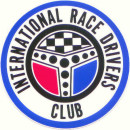 TimeActivityLocationnotes7am – 7:30RegistrationPick up packet-StevePick up packet-Steve7am-7:45Tech CarsMeet your instructorsMeet your instructors7:55am-8:55Track TourKen Hill and Coley TiptonKen Hill and Coley Tipton8:15am-8:30Instructor’s meetingReview rules, passing zones and evaluation form with SteveReview rules, passing zones and evaluation form with Steve9am-9:301st Class RmRules of the day, Flags and Passing Zones-SteveRules of the day, Flags and Passing Zones-Steve9:40am- 101st On track sessionStudents in car with InstructorsStudents in car with Instructors10am-10:552nd Class RmTech Talk – The traction circle & vehicle dynamics with Ken Hill/SteveTech Talk – The traction circle & vehicle dynamics with Ken Hill/Steve11am-11:202nd On Track SessionStudents in car with InstructorsStudents in car with Instructors11:20-11:30Debrief With your instructorWith your instructor11:30-12pm3rd Class RmMore Tech Talk w/KenMore Tech Talk w/Ken12pm-1pmLunchFlagging by Andy talkFlagging by Andy talk1:00-1:15Safety Gear with AndySafety Gear with Andy1:20-1:403rd On track SessionStudents in car with InstructorsStudents in car with Instructors1:45-2:353rd Class RmHow to go racing with ICSCC Steve & Rick BostromHow to go racing with ICSCC Steve & Rick Bostrom2:40-3:004th On Track SessionStudents in car with InstructorsStudents in car with Instructors3:05-3:354th Class RmQ&A Mock Start instructions- Optional Q&A Mock Start instructions- Optional 3:40-4:00Mock RaceStage in pre-grid, not turn 8Stage in pre-grid, not turn 84:05-4:20DebriefCertificates issuedCertificates issued